ПРОЕКТВ соответствии с частью 5 статьи 19 Федерального закона от 05.04. 2013 г. № 44-ФЗ «О контрактной системе в сфере закупок товаров, работ, услуг для обеспечения государственных и муниципальных нужд», Постановлением Правительства Российской Федерации от 13 октября 2014 г.  № 1047 «Об Общих правилах определения нормативных затрат на обеспечение функций государственных органов, органов управления государственными внебюджетными фондами и муниципальных органов, включая соответственно территориальные органы и подведомственные казенные учреждения», постановлениями Администрации Шимского муниципального района от 22.03.2016 г. № 136  «Об утверждении требований к определению нормативных затрат на обеспечение функций Администрации Шимского муниципального района, её отраслевых (функциональных) органов, муниципальных казенных и бюджетных учреждений», от 22.03.2016 №137 «Об утверждении правил определения требований к закупаемым Администрацией Шимского муниципального района, её отраслевыми (функциональными) органами, муниципальными казенными и бюджетными учреждениями отдельным видам товаров, работ, услуг (в том числе предельных цен товаров, работ, услуг)»         п р и к а з ы в а ю: 1.     Утвердить требования к отдельным видам товаров, работ, услуг (в том числе предельные цены товаров, работ, услуг), закупаемым Контрольно-счётной палатой Шимского муниципального района, в форме ведомственного перечня согласно Приложению №1 к настоящему приказу.2. Утвердить нормативные затраты на обеспечение функций Контрольно-счётной палаты Шимского муниципального района согласно Приложению №2 к настоящему приказу.2.  Настоящий приказ вступает в силу со дня подписания и применяется, начиная с планирования бюджета на 2017 год и на плановый период 2018 и 2019 годов. 3. Контрактному управляющему обеспечить размещение  настоящего приказа в единой информационной системе в сфере закупок.4. Председателю Контрольно-счётной палаты Шимского муниципального района организовать размещение настоящего приказа на официальном сайте Администрации Шимского муниципального района в информационно-телекоммуникационной сети «Интернет» в разделе Контрольно-счетная палата (http:/Шимский.рф).5. Контроль за исполнением настоящего приказа оставляю за собой.Председатель Контрольно-счётной палаты                                                   С.Н.Никифорова    С приказом ознакомлена (ы):______________               _______________        «____»_________2016 года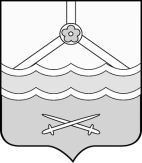 КОНТРОЛЬНО-СЧЁТНАЯ ПАЛАТАШИМСКОГО МУНИЦИПАЛЬНОГО РАЙОНА(Контрольно-счётная палата)П Р И К А ЗКОНТРОЛЬНО-СЧЁТНАЯ ПАЛАТАШИМСКОГО МУНИЦИПАЛЬНОГО РАЙОНА(Контрольно-счётная палата)П Р И К А ЗКОНТРОЛЬНО-СЧЁТНАЯ ПАЛАТАШИМСКОГО МУНИЦИПАЛЬНОГО РАЙОНА(Контрольно-счётная палата)П Р И К А ЗКОНТРОЛЬНО-СЧЁТНАЯ ПАЛАТАШИМСКОГО МУНИЦИПАЛЬНОГО РАЙОНА(Контрольно-счётная палата)П Р И К А ЗКОНТРОЛЬНО-СЧЁТНАЯ ПАЛАТАШИМСКОГО МУНИЦИПАЛЬНОГО РАЙОНА(Контрольно-счётная палата)П Р И К А З____.06.2016                                                                                                         № ____.06.2016                                                                                                         № ____.06.2016                                                                                                         № ____.06.2016                                                                                                         № ____.06.2016                                                                                                         № п. Шимскп. ШимскОб утверждении требований к закупаемым Контрольно-счётной палатой Шимского муниципального района отдельным видам товаров, работ, услуг (в том числе предельные цены товаров, работ, услуг) и нормативных затрат на обеспечение функций Контрольно-счётной палаты Шимского  муниципального района Об утверждении требований к закупаемым Контрольно-счётной палатой Шимского муниципального района отдельным видам товаров, работ, услуг (в том числе предельные цены товаров, работ, услуг) и нормативных затрат на обеспечение функций Контрольно-счётной палаты Шимского  муниципального района 